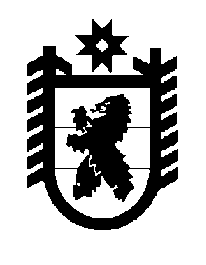 Российская Федерация Республика Карелия    ПРАВИТЕЛЬСТВО РЕСПУБЛИКИ КАРЕЛИЯПОСТАНОВЛЕНИЕот  7 февраля 2019 года № 52-Пг. Петрозаводск Об утверждении Порядка заключения соглашений о приграничном сотрудничестве органами местного самоуправления муниципальных образований в Республике Карелия	В соответствии с пунктом 9 статьи 4 Закона Республики Карелия                         от 3 июля 2018 года № 2261-ЗРК «О некоторых вопросах в сфере приграничного сотрудничества в Республике Карелия Правительство Республики Карелия п о с т а н о в л я е т:Утвердить прилагаемый Порядок заключения соглашений о приграничном сотрудничестве органами местного самоуправления муниципальных образований в Республике Карелия.           Глава Республики Карелия 					                  А.О. ПарфенчиковПорядокзаключения соглашений о приграничном сотрудничестве органами местного самоуправления муниципальных образований в Республике КарелияНастоящий Порядок устанавливает процедуру заключения соглашений о приграничном сотрудничестве органами местного самоуправления муниципальных образований в Республике Карелия (далее – соглашение, муниципальное образование).Соглашения заключаются органами местного самоуправления муниципальных образований по согласованию с Правительством Республики Карелия.В целях согласования проекта соглашения орган местного самоуправления муниципального образования направляет его в орган исполнительной власти Республики Карелия, уполномоченный в сфере приграничного сотрудничества (далее – уполномоченный орган), с приложением пояснительной записки, содержащей обоснование необходимости заключения данного соглашения.Уполномоченный орган рассматривает проект соглашения и пояснительную записку к нему и в случае, если предметом соглашения  являются вопросы, входящие в компетенцию иных органов исполнительной власти Республики Карелия, в течение 5 рабочих дней со дня поступления проекта соглашения направляет его в соответствующие заинтересованные органы исполнительной власти Республики Карелия,  к компетенции которых относятся данные вопросы (далее – заинтересованные органы).Заинтересованные органы в течение 5 рабочих дней со дня получения проекта соглашения рассматривают его и представляют в уполномоченный орган замечания и (или) предложения к проекту соглашения или сообщают об их отсутствии.В случае поступления от заинтересованных органов замечаний и (или) предложений к проекту соглашения уполномоченный орган в течение 3 рабочих дней со дня их получения направляет такие замечания и (или) предложения в орган местного самоуправления муниципального образования для доработки проекта соглашения.В случае согласия с замечаниями и (или) предложениями заинтересованных органов орган местного самоуправления муниципального образования в течение 10 рабочих дней  направляет в уполномоченный орган доработанный проект соглашения.По результатам рассмотрения проекта соглашения уполномоченный орган осуществляет подготовку проекта распоряжения Правительства Республики Карелия о согласовании проекта соглашения либо, в случае если орган местного самоуправления в срок, установленный пунктом 7 настоящего Порядка, не представил доработанный проект соглашения, готовит письменный отказ в согласовании проекта соглашения с указанием оснований для такого отказа, который подписывается заместителем Премьер-министра Правительства Республики Карелия, координирующим и контролирующим деятельность уполномоченного органа.Уполномоченный орган направляет в орган местного самоуправления муниципального образования уведомление о согласовании проекта соглашения с приложением распоряжения Правительства Республики Карелия о его согласовании или отказе в согласовании проекта соглашения в течение 3 рабочих дней со дня принятия соответствующего решения.Срок согласования проекта соглашения не должен превышать                30 рабочих дней.В случае несогласия с решением Правительства Республики Карелия об отказе в согласовании проекта соглашения орган местного самоуправления в порядке, установленном Правительством Республики Карелия, направляет в уполномоченный орган письменный запрос об урегулировании возникших по проекту соглашения разногласий.Проект соглашения о внесении изменений в соглашение подлежит согласованию в порядке, установленном настоящим Порядком._______________Утвержден постановлением Правительства Республики Карелия  от  7 февраля 2019 года № 52-П